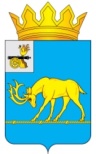 МУНИЦИПАЛЬНОЕ ОБРАЗОВАНИЕ «ТЕМКИНСКИЙ РАЙОН» СМОЛЕНСКОЙ ОБЛАСТИТЕМКИНСКИЙ РАЙОННЫЙ СОВЕТ ДЕПУТАТОВР Е Ш Е Н И Еот 25 марта 2022 года                                                                                               № 21Об утверждении отчета                             о деятельности Контрольно-ревизионной комиссии муниципального образования «Темкинский район» Смоленской области за 2021 год Заслушав отчет председателя Контрольно-ревизионной комиссии муниципального образования «Темкинский район» Смоленской области                          о деятельности Контрольно-ревизионной комиссии муниципального образования «Темкинский район» Смоленской области  за 2021 год, в соответствии с Уставом муниципального образования «Темкинский район» Смоленской области            (новая  редакция) (с изменениями), решением постоянной комиссии по законности и правопорядкуТемкинский районный Совет депутатов  р е ш и л:1. Утвердить отчет о деятельности Контрольно-ревизионной комиссии муниципального образования «Темкинский район» Смоленской области                      за  2021  год.  2.  Настоящее решение вступает в силу со дня обнародования и подлежит размещению на официальном сайте в информационно-телекоммуникационной сети «Интернет».3. Контроль за исполнением настоящего решения возложить на постоянную комиссию по законности и правопорядку (председатель А.Ф. Горностаева).  Глава муниципального образования «Темкинский район»   Смоленской    областиПредседатель    Темкинского         районного   Совета   депутатовС.А. ГуляевЛ.Ю. Терёхина